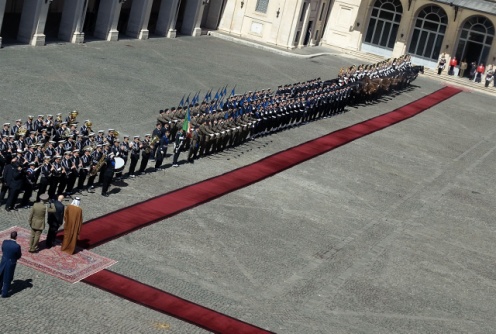 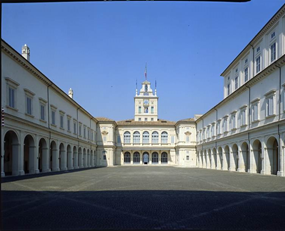 in queste fotografie VEDIAMO IL  cortile DEL PALAZZO del QUIRINALE. NELLA PRIMA fotografia VEDIAMO UN TAPPETO ROSSO.INFATTI C’E’ UNA CERIMONIA, perché C’è UN OSPITE.L’OSPITE è UN CAPO DI STATO E I SOLDATI CON LE ARMI E I CAVALLI LO ASPETTANO.LA BANDA SUONA GLI _______ NAZIONALI.GLI INNI SONO LA MUSICA UFFICIALE DI UNA NAZIONE.nella seconda fotografia vediamo i pilastri del cortile.vediamo anche una palazzina con le vetrate e una torre con le bandiere.ADESSO SALIAMO LO ____________ D’ONORE DEL PALAZZO.CI FERMIAMO SU UN PIANEROTTOLOC’è UN BALCONE CON 4 COLONNE.DAL ______________ VEDIAMO IL GIARDINO DEL PALAZZO.SULLO SCALONE C’è UN TAPPETO ROSSO E BLU.ADESSO VEDIAMO UNA GRANDE SALA, CIOè IL SALONE DEI CORAZZIERI.vEDIAMO UN SOFFITTO DI LEGNOVEDIAMO ANCHE UN PAVIMENTO DI MARMO.IL DISEGNO DEL SOFFITTO è _____________ AL DISEGNO DEL PAVIMENTOSULLE pARETI IN ALTO CI SONO GLI STEMMI DI MOLTE CITTà ITALIANE.SULLE PARETI IN BASSO CI SONO TESSUTI CUCITI A MANO CON DISEGNI. SI CHIAMANO ARAZZI.DAL SALONE DEI CORAZZIERI SI ENTRA IN UNA CAPPELLA.UNA CAPPELLA è UN LUOGO DOVE LE PERSONE _____________________.lA CAPPELLA SI CHIAMA CAPPELLA PAOLINA. TUTTE LE DOMENICHE NELLA CAPPELLA CI SONO CONCERTI.